양식의 맨 위양식의 맨 아래weight의 변화(2가지,normal,obese)에 따른 number of crackers eaten의 차이H1: weight의 변화에 따른 number of crackers eaten의 차이가 있을 것이다.H0: weight의 변화에 따른 number of crackers eaten의 차이가 없을 것이다.fullness의 변화(2가지,empty,full)에 따른 number of crackers eaten의 차이H1: fullness의 변화에 따른 number of crackers eaten의 차이가 있을 것이다.H0: fullness의 변화에 따른 number of crackers eaten의 차이가 없을 것이다.H1: weight와 fullness의 상호작용에 따른 number of crackers eaten의 차이가 있을 것이다.H0: weight와 fullness의 상호작용에 따른 number of crackers eaten의 차이가 없을 것이다.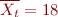 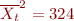 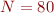 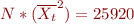 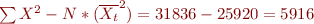 1.= N-1= 80-1=79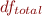 2.= N-k=80-4=76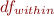 3.= k-1=4-1=3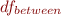 4.= number of levels of a – 1=2-1=1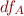 5.= number of levels of b -1 =2-1=1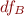 6.=dfbetween-dfa-dfb=3-1-1=1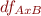 SS =31836-(80*324)=5916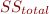 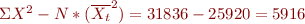 2.=∑SS each group=1540+1270+1320+1266=5396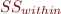 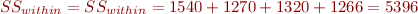 1.=SS total-SS within=5916-5396=520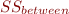 1.=∑(TA^2/ nA )– G^2/N = (740^2)/40 + (700^2)/40 -(1440^2)/80=13690+12250-25920=20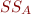 2.=∑(TB^2/ nB )– G^2/N=(780^2)/40 + (660^2)/40 – (1440^2)/80 = 15210+10890-25920=180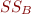 3.=SSbetween-SSA-SSB=520-20-180=320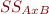 MS=SSA/dfA=20/1=20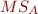 =SSB/dfB=180/1=180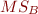 =SSAXB/dfAXB=320/1=320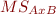 =SSwithin/dfwithin=5396/76=71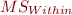 F-ratio =MSA/MSwithin = 20/71=0.2817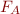 =MSB/ MSwithin = 180/71=2.5352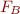 =MSAXB/ MSwithin = 320/71=4.5070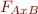 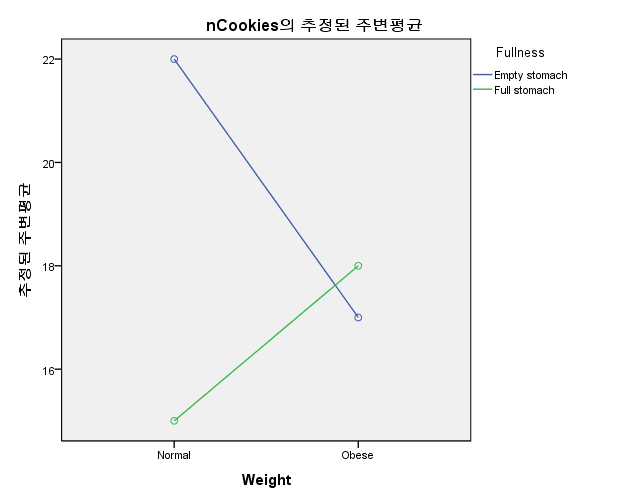 Weight와 numbers of cracker eaten는 상관관계가 없다. (F(1,71)=0.2817, p>.05) Fullness와 numbers of cracker eaten는 상관관계가 없다. (F(1,71)=2.5352, p>.05) 그리고 Weight와 fullness의 상호작용에 따른 number of crackers eaten는 상관관계가 있을 것이다. (F(1,71)=4.5070, p<.05)따라서, weight와 fullness의 상호작용에 따른 number of crackers eaten라는 가설은 통계적으로 유의미하다.Factor B: Fullness Factor B: Fullness Factor B: Fullness Factor B: Fullness Factor B: Fullness Factor B: Fullness Factor A: 
Weight Empty Full Factor A: 
Weight Normal n=20 

T=440 
SS=1540 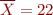 n=20 
=15 
T=300 
SS=1270 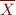 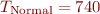 Factor A: 
Weight Obese n=20 
= 17 
T=340 
SS=1320 n=20 
= 18 
T=360 
SS=1266 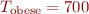 Factor A: 
Weight 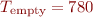 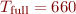 G=1440 
N=80 
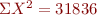 Table 1. Mean number of crackers eaten in each treatment condition Table 1. Mean number of crackers eaten in each treatment condition Table 1. Mean number of crackers eaten in each treatment condition Table 1. Mean number of crackers eaten in each treatment condition Table 1. Mean number of crackers eaten in each treatment condition Table 1. Mean number of crackers eaten in each treatment condition Table 1. Mean number of crackers eaten in each treatment condition Table 1. Mean number of crackers eaten in each treatment condition Table 1. Mean number of crackers eaten in each treatment condition Fullness Fullness Fullness Fullness Empty 
stomach Empty 
stomach Empty 
stomach Full 
stomach Weight Normal Normal Normal Normal M= 22
SD= 9.00M= 22
SD= 9.00M= 22
SD= 9.00M= 15
SD= 8.18Weight Obese Obese Obese Obese M= 17
SD= 8.34M= 17
SD= 8.34M= 17
SD= 8.34M= 18
SD= 8.16Result Result Result Result Result Result Result Result Source Source Source SS df MS MS F Between treatment Between treatment Between treatment 5203- Factor A (weight) - Factor A (weight) - Factor A (weight) 20120200.28- Factor B (fullness) - Factor B (fullness) - Factor B (fullness) 18011801802.53- A x B interaction - A x B interaction - A x B interaction 32013203204.50Within treatment Within treatment Within treatment 5396767171Total Total Total 591679weigth x fullness factorial weigth x fullness factorial weigth x fullness factorial weigth x fullness factorial weigth x fullness factorial weigth x fullness factorial weigth x fullness factorial weigth x fullness factorial 